Vernon Elementary School3665 Roche AvenueVernon, Florida 32462Phone (850)535-2486   Fax (850)535-1437Website: http://ves.wcsdschools.com Academic Excellence Is Our Ultimate Goal!!!VES Mission: Vernon Elementary School is committed to personal and academic excellence for all students.VES Vision: Vernon Elementary School will provide students the highest quality education possible, with the resources necessary, so they can achieve their maximum potential and become knowledgeable, responsible, and competent citizens.JANUARY 10, 2020IMPORTANT DATES:January                     14		Report Cards Go HomeJanuary                     17		4th Grade Biophilia Field TripJanuary                     20		MLK Day (No School)February                     5		Class PortraitsFebruary 	             17		President’s Day (No School)PARENTS:  AR News:  Students who earned their goal for the Term 2 AR trip will get a letter on Monday with details. The movie event will happen on January 24. Congratulations to students who earned their goal!  New goals have been set for Term 3. Happy reading!  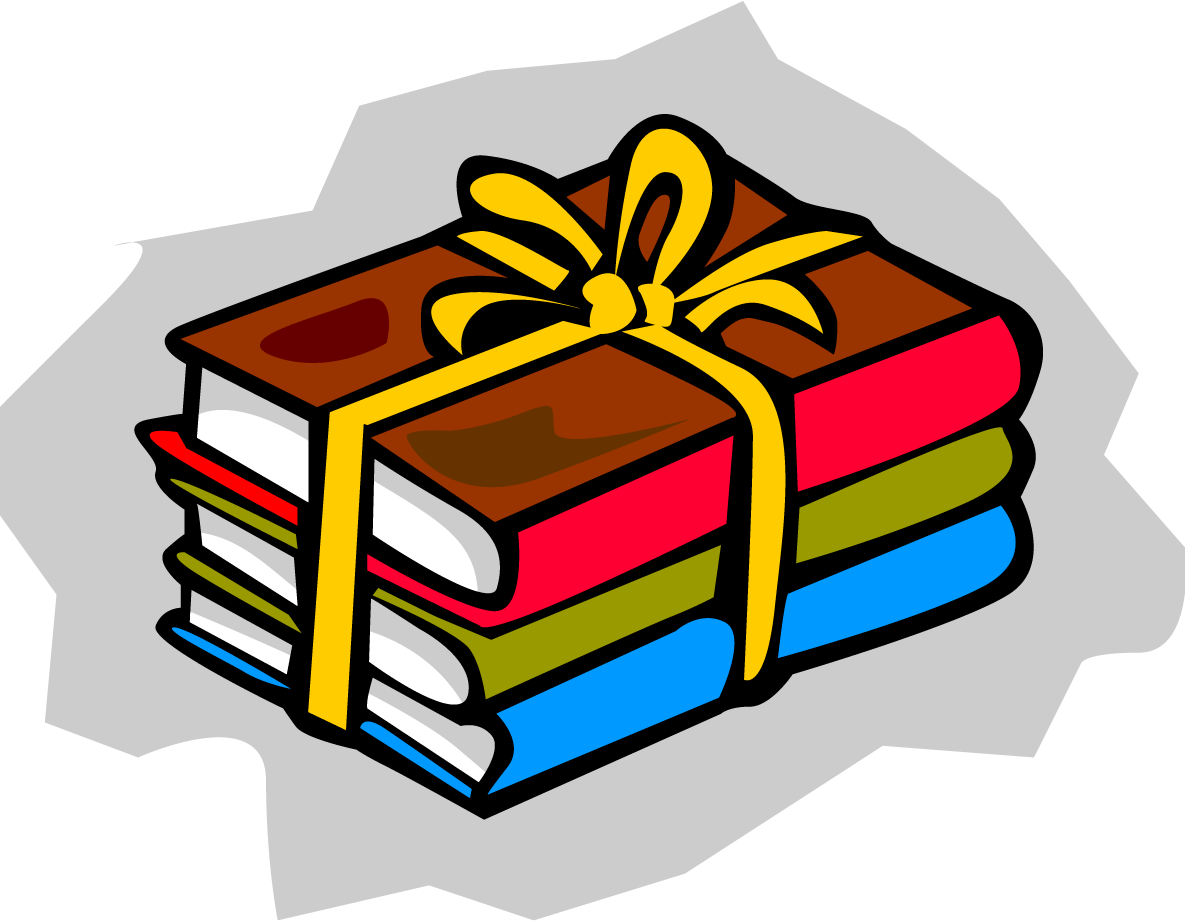 OFFICE NEWS:  Parents, please send bus or car riders notes to the following email addresses; Tammy.Coatney@wcsdschools.com; Sandra.Brown@wcsdschools.com; or Brandi.Jackson@wcscdschools.com; Notes will not be taken over the phone and need to be sent by 2:00 pm.    PARENTS: Car riders who desire breakfast must be at school no later than 7:45 am.PARENTS: ALL VISITORS MUST REPORT TO THE FRONT OFFICE BEFORE COMING ON CAMPUS.  ALSO, PLEASE NOTE THAT VISITORS SHOULD PARK AT THE FRONT OF THE SCHOOL OR ACROSS THE ROAD.  THE SIDE PARKING LOT IS FOR TEACHERS AND STAFF.  WE ASK THAT YOU LEAVE THESE SPACES IN ORDER FOR THEM TO BE ABLE TO GET TO THEIR DESIGNATED AREA FOR YOUR STUDENT.PARENT NEWS: Our school is collecting soda tabs for one of our students in 2nd grade to donate on behalf of VES to Ronald MacDonald house. The class that brings in the most tabs will win a pizza party. The deadline to turn in tabs is January 22nd. PARENTS:  The yearbooks are on sale!  Flyers are going home with students in the next few days.  Please look for this form and return it if you are buying a yearbook.  Yearbooks are $25 and are on a first come, first serve basis. Yearbooks are hardcover, colorful books filled with memories of this school year!  They will be delivered to VES in late April.  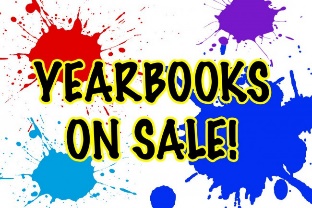 Belated Birthday Wishes for Jan. 7th – Jan. 11 th: Uriah Smith, Sophia Dorsey, Nina Dykes, Aubree BellJimmy Oglesby, Braden Strickland, Tyler Kerr, Tanisha McDonald, Mason Marquis; Birthday Wishes for Jan. 12th – Jan. 18th – Maricella Valdez, Liam Grier, Michael Wilson, Marshall GarnerBrantley Young, Kinley Kirkland, Logan Bliss, Jerse Hall, Hunter Kilpatrick, Cabella Bowen, Kaylee Dowda